Разработка дидактического материала к уроку русского языка.Тема: «Число имён существительных»Класс: 5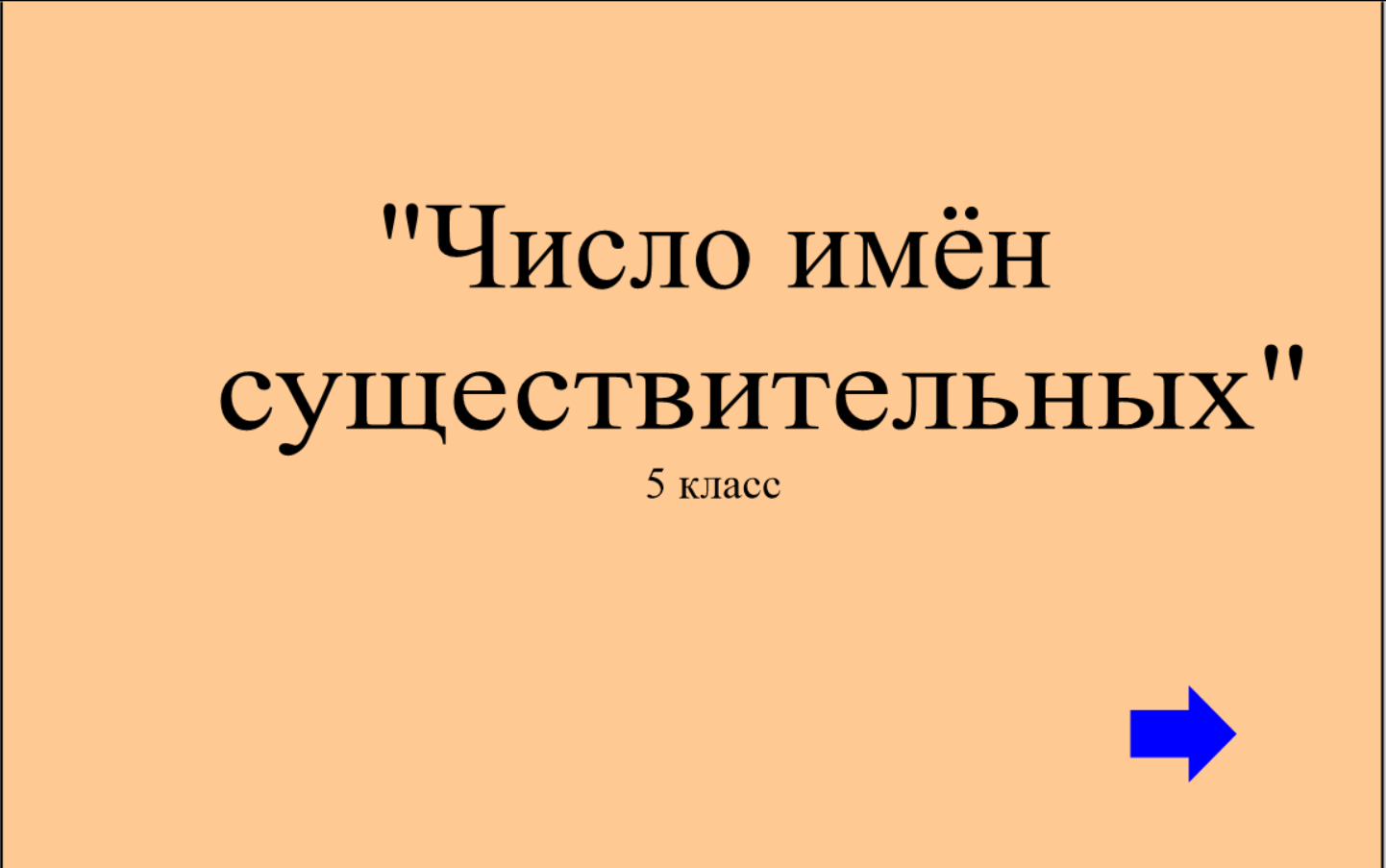 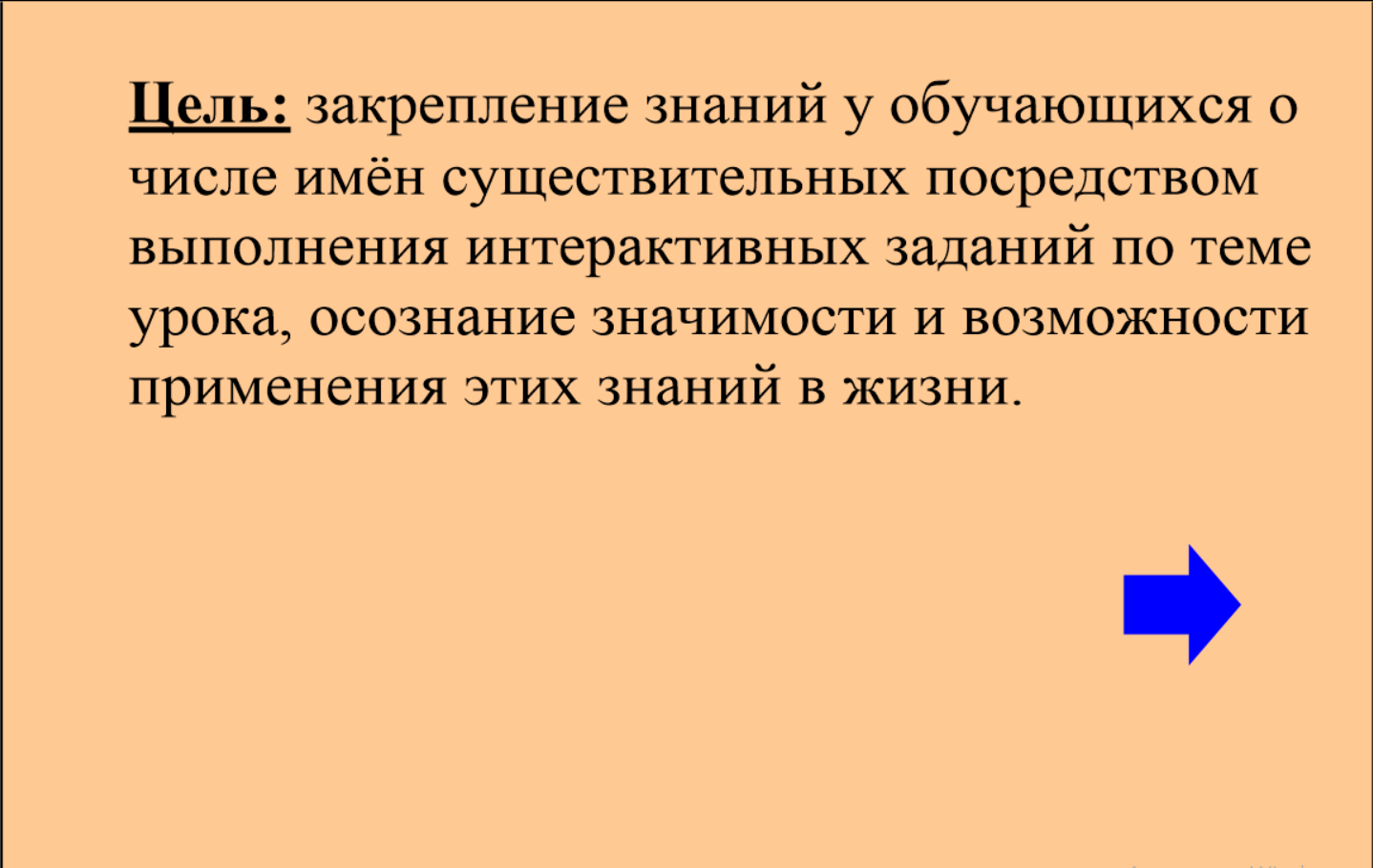 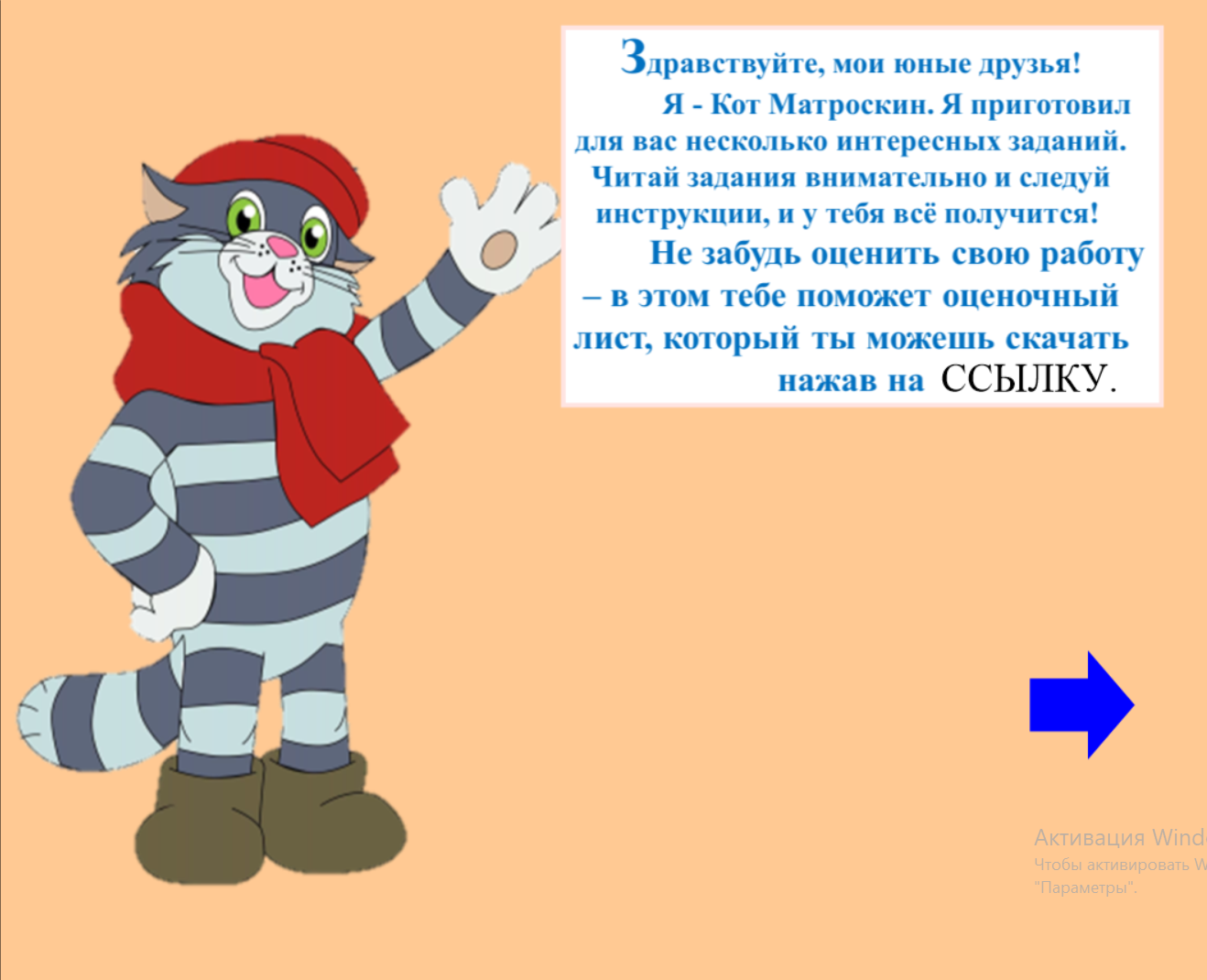 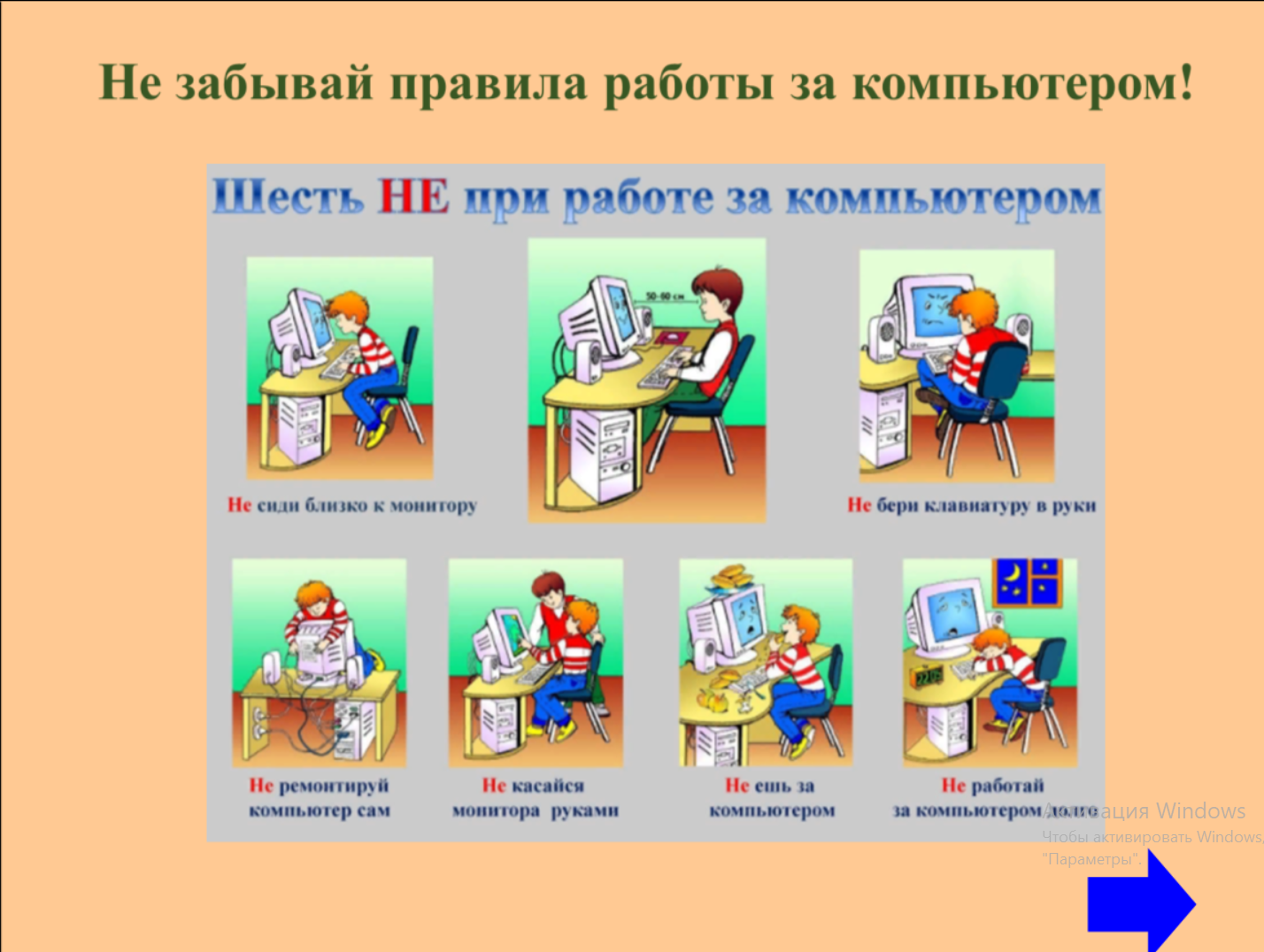 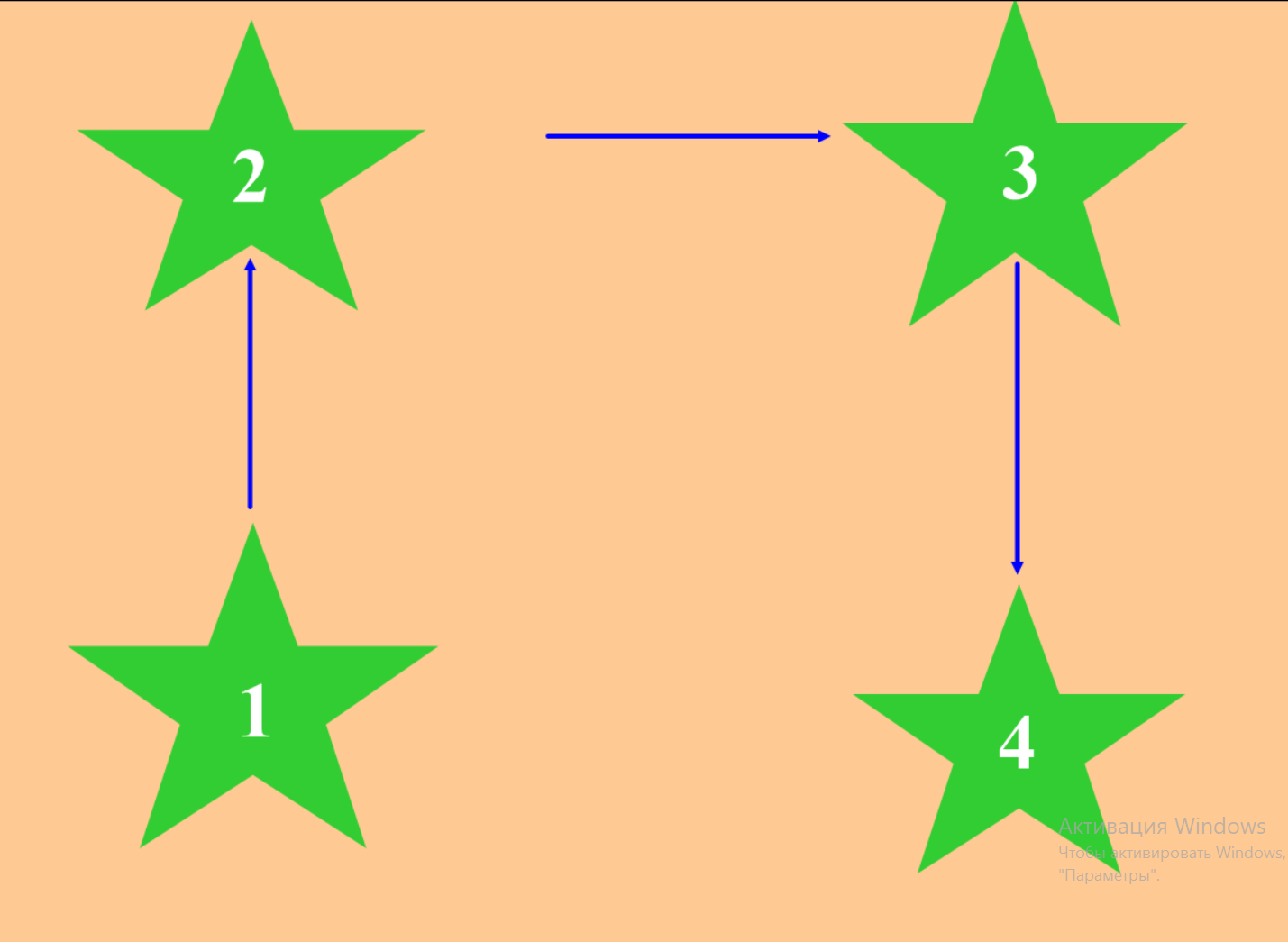 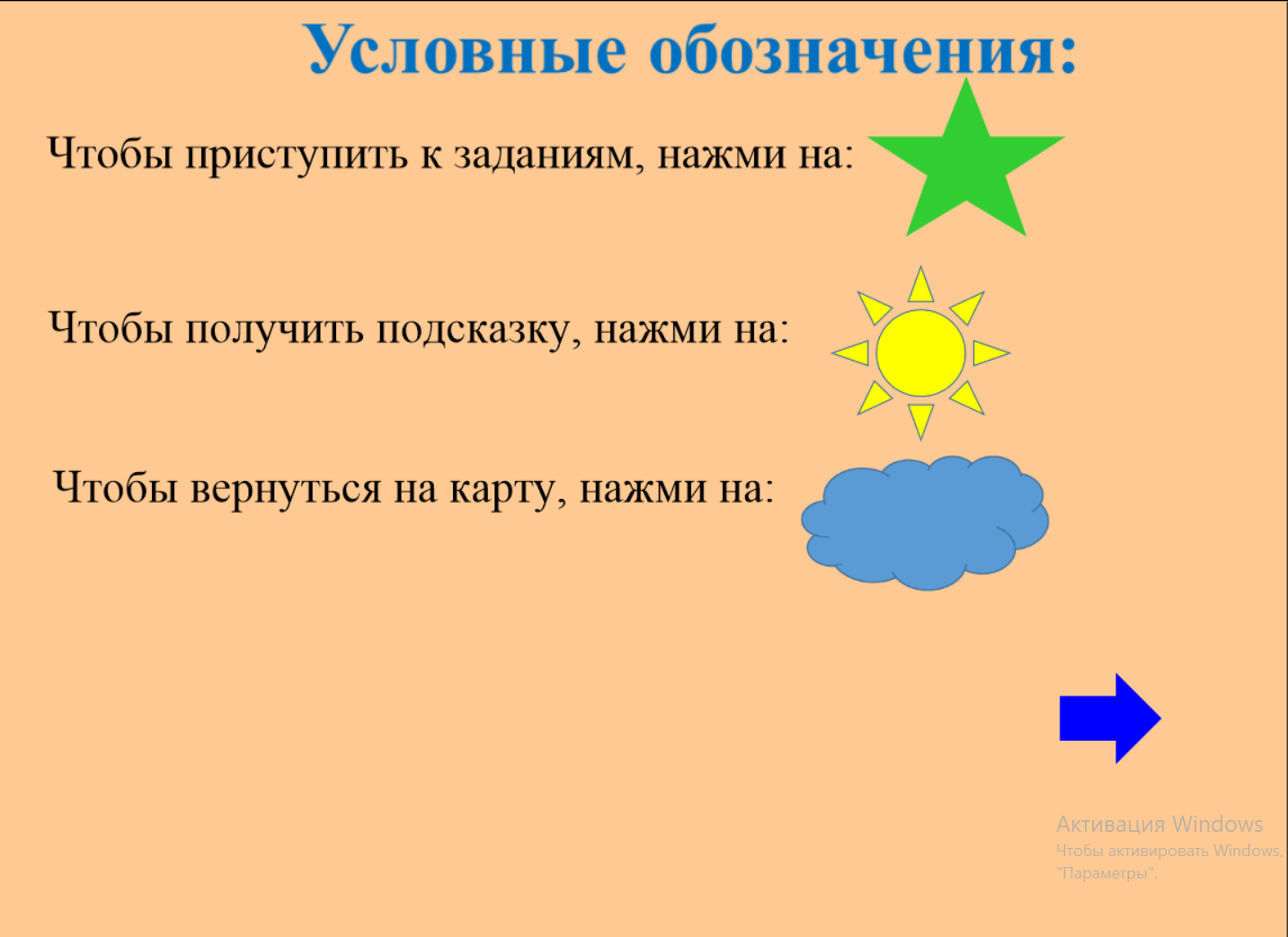 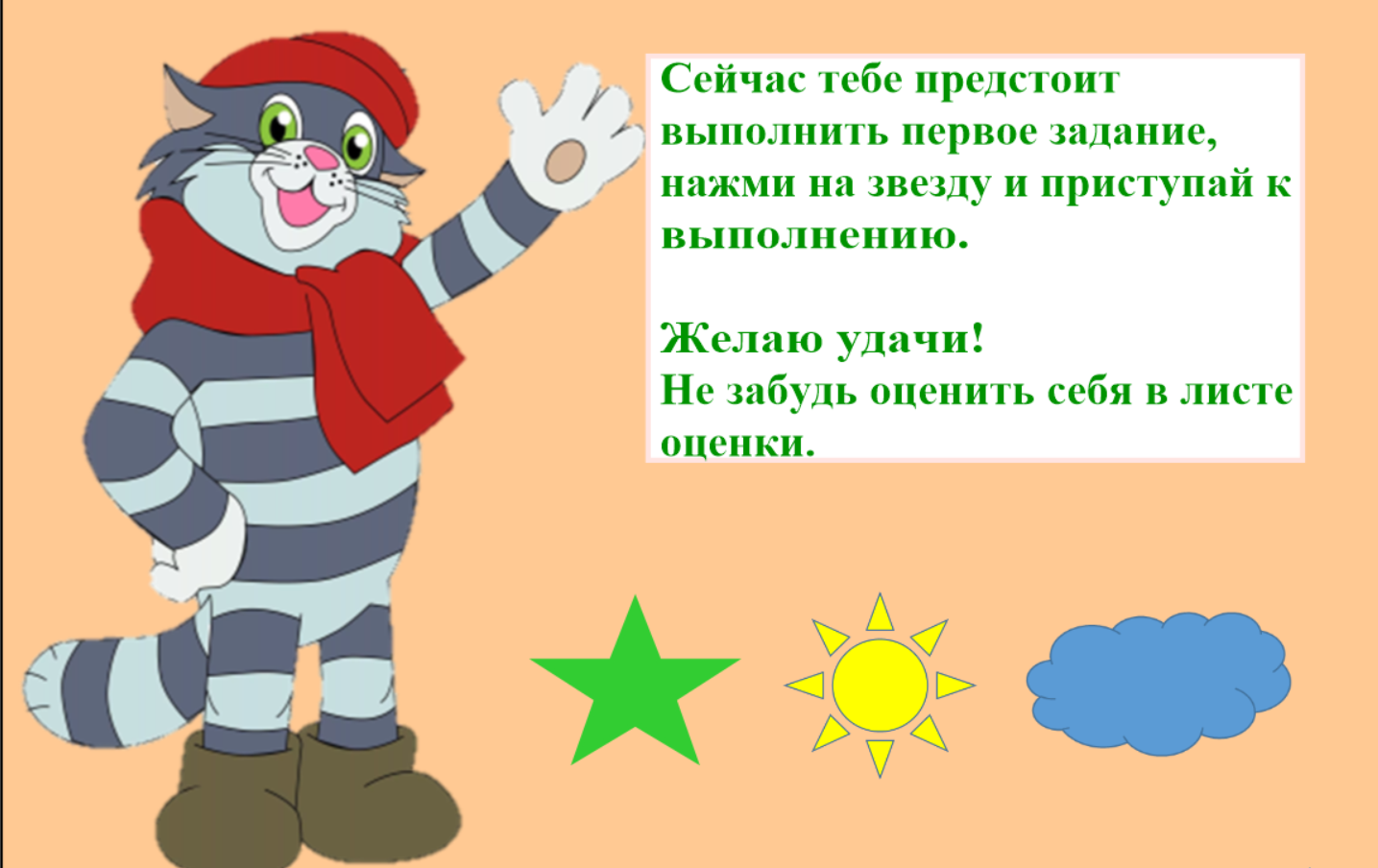 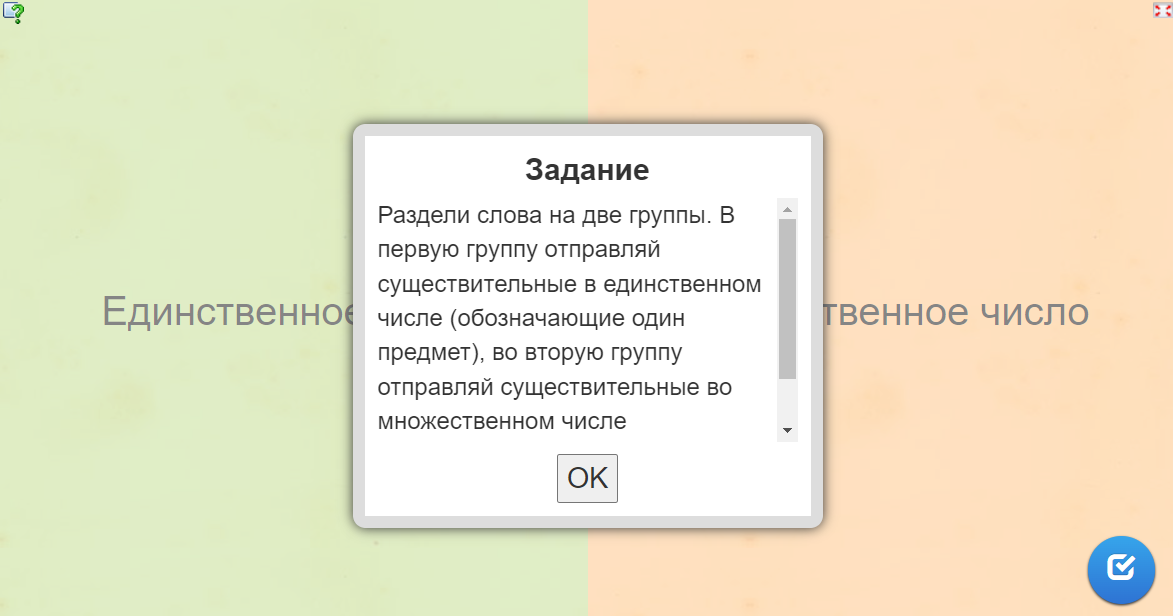 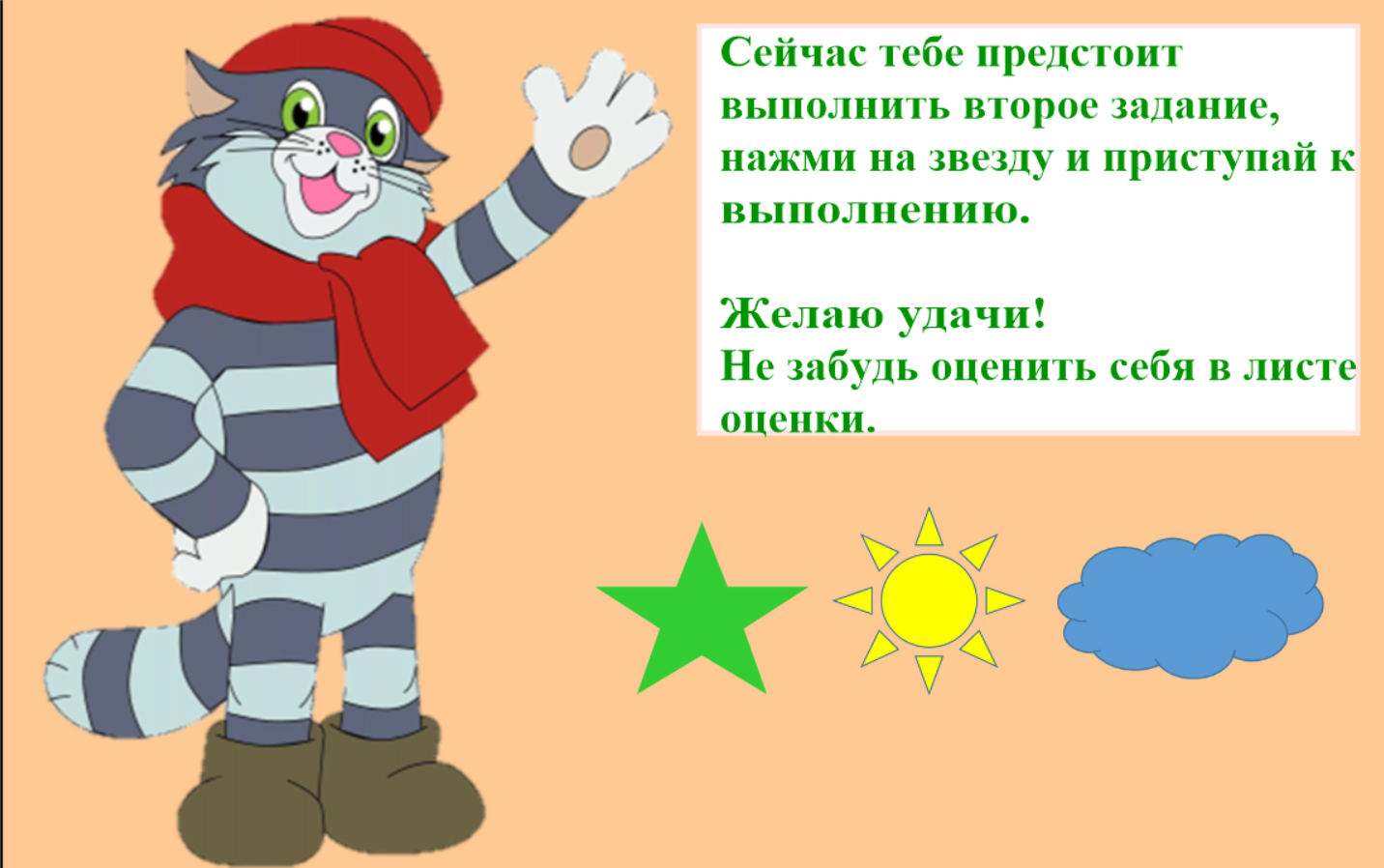 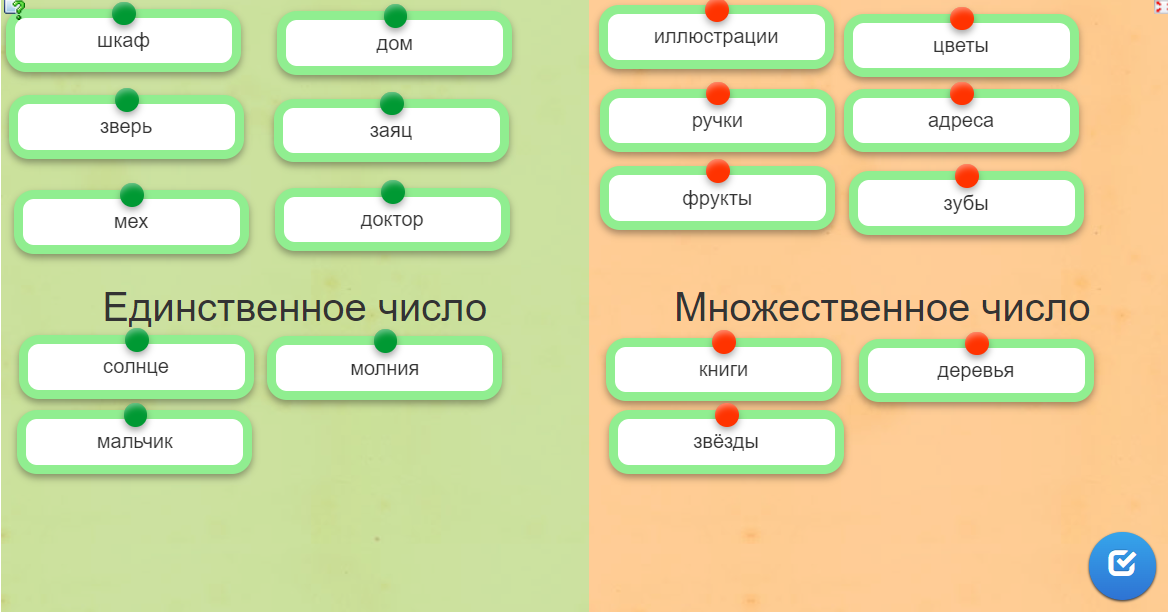 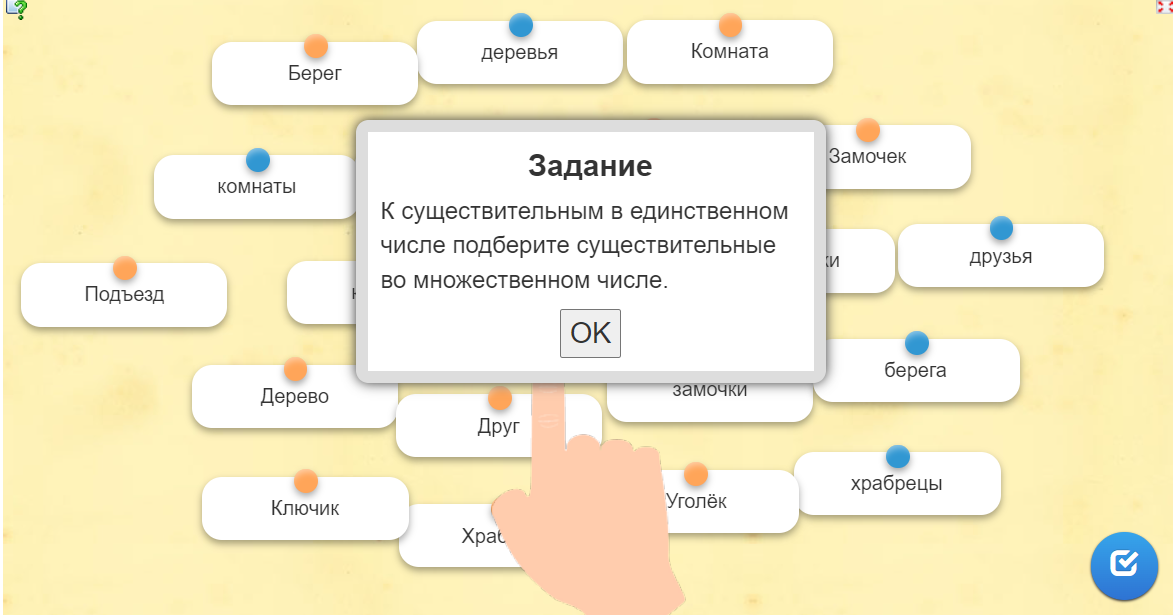 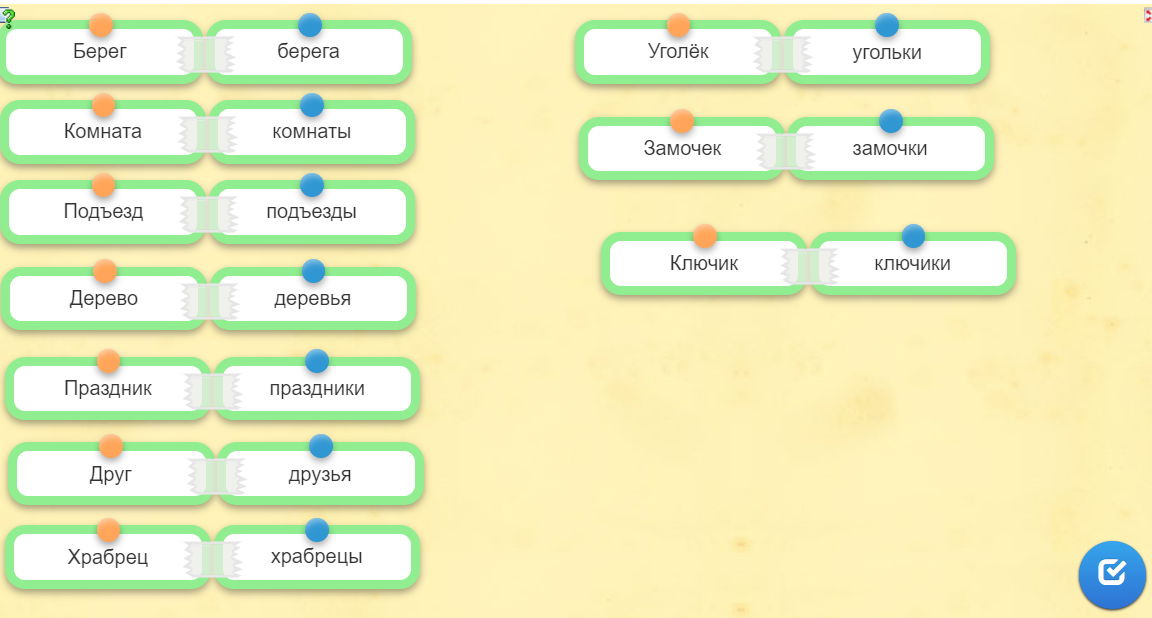 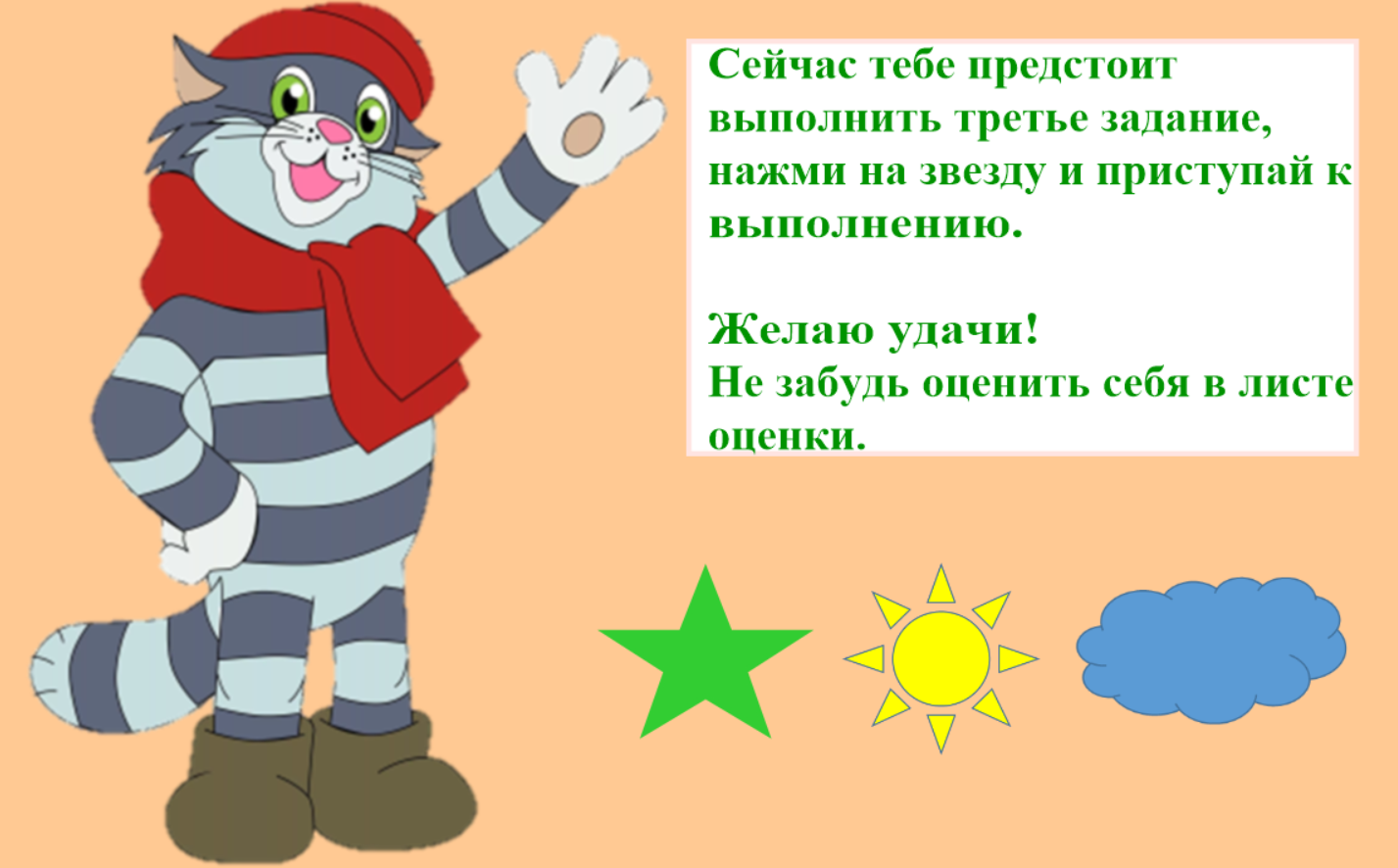 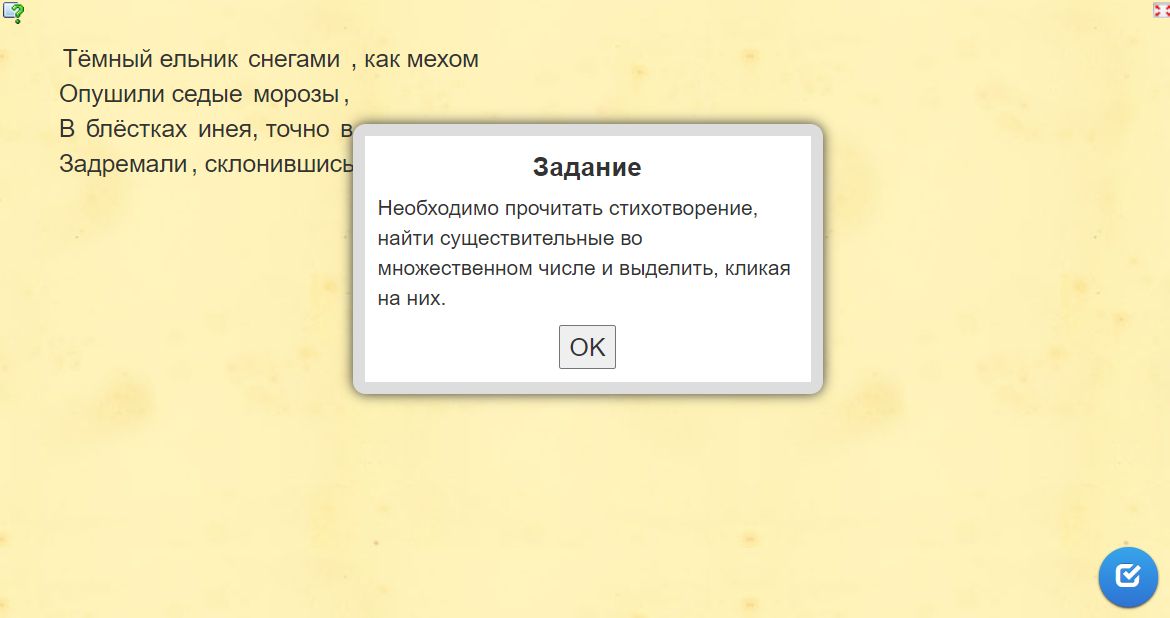 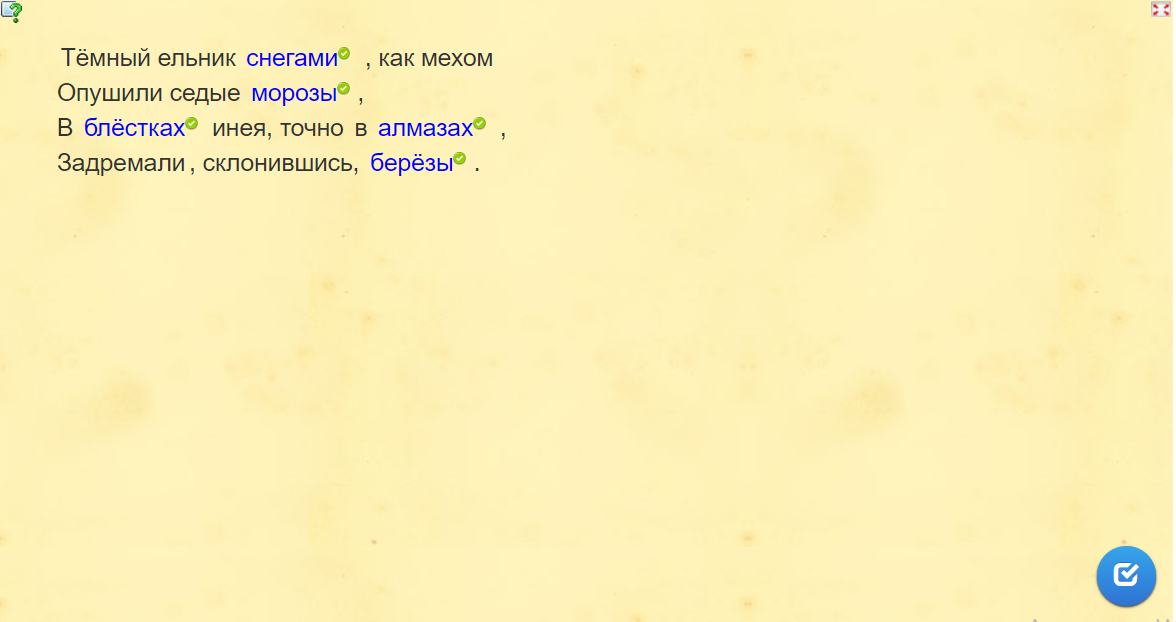 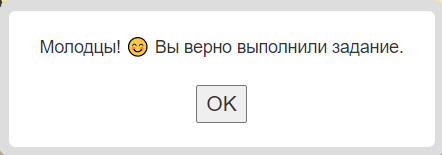 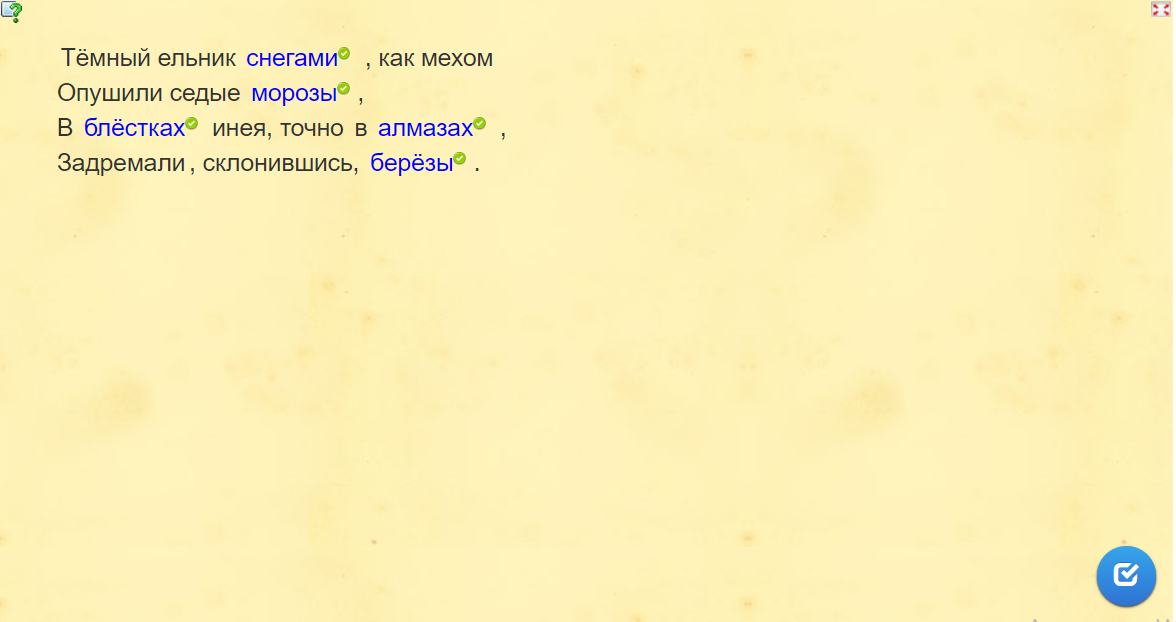 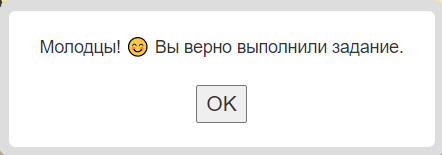 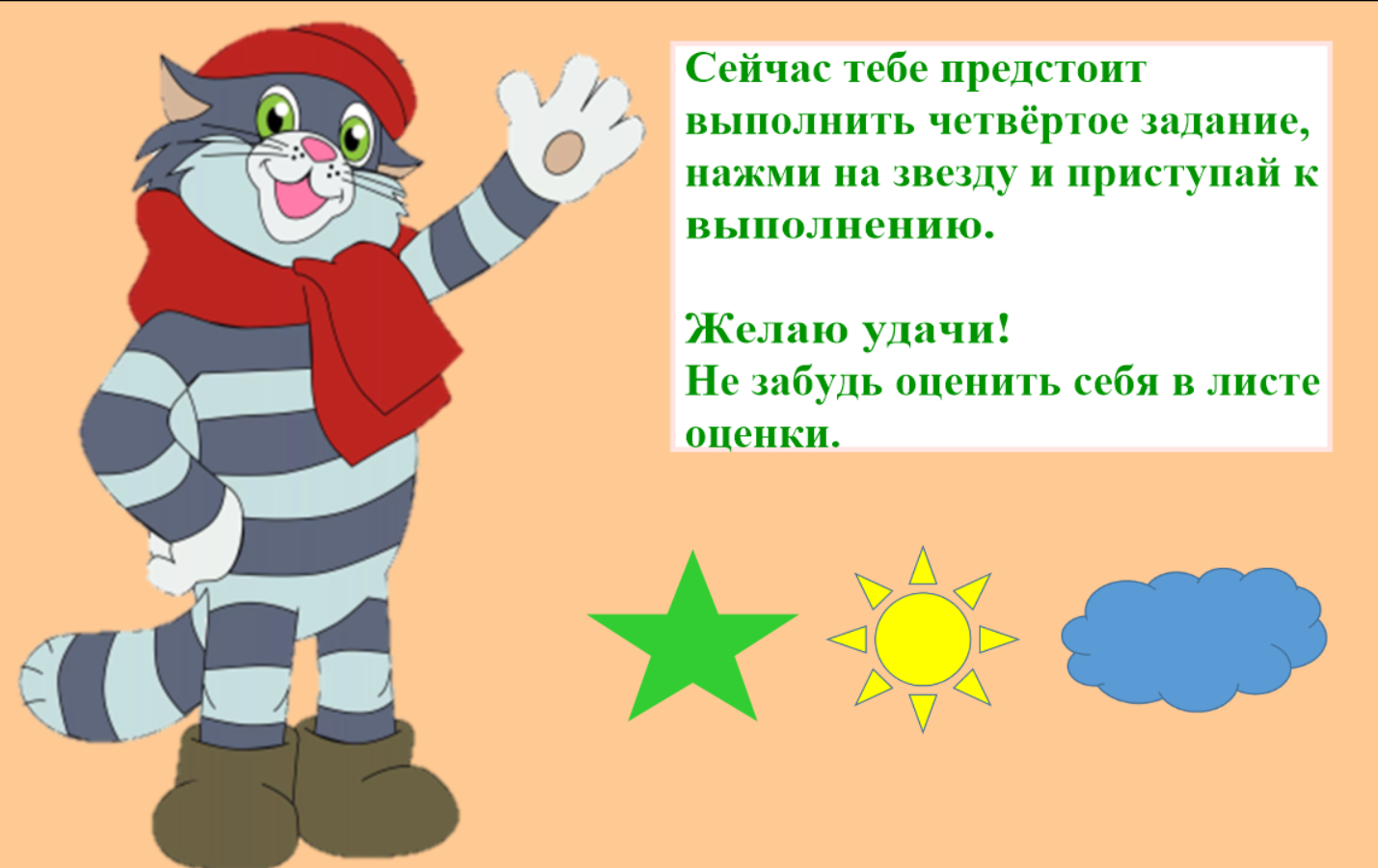 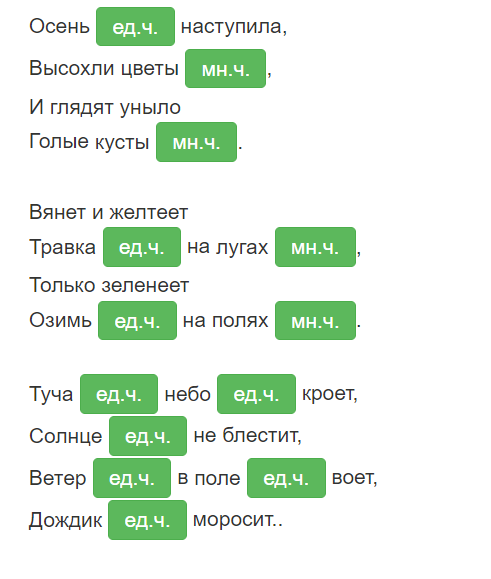 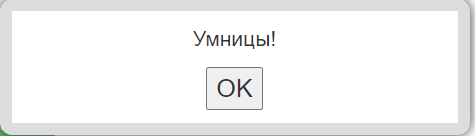 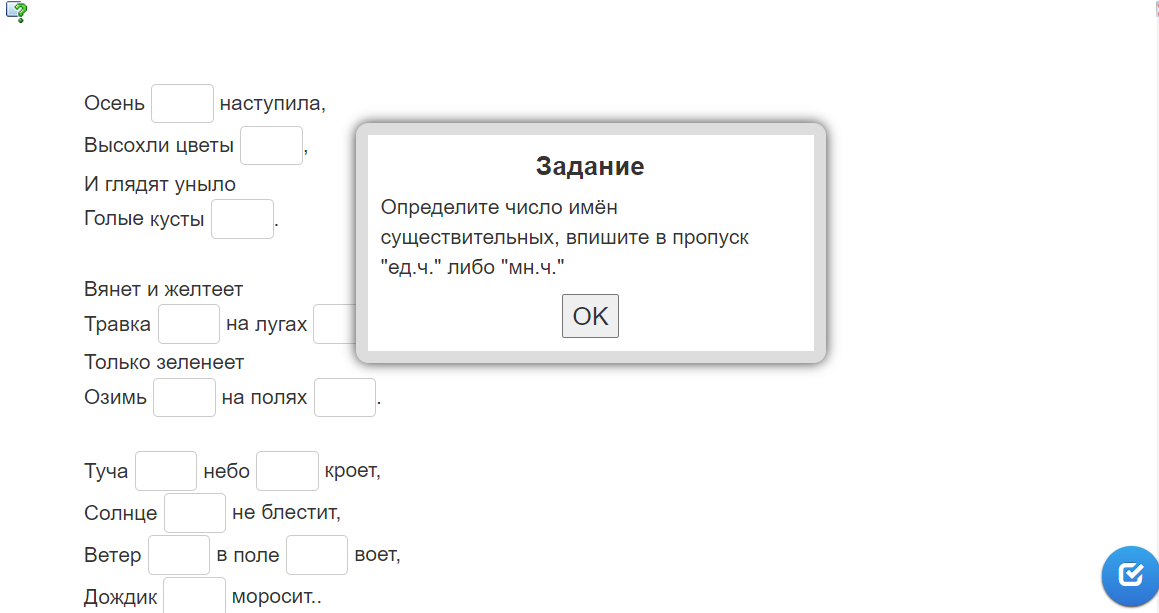 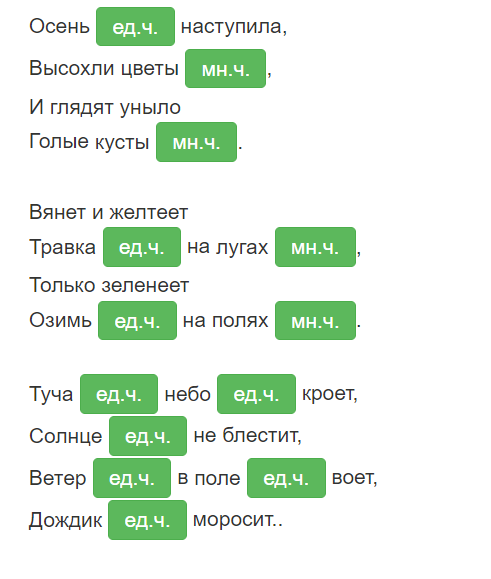 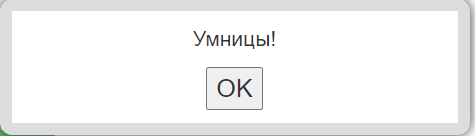 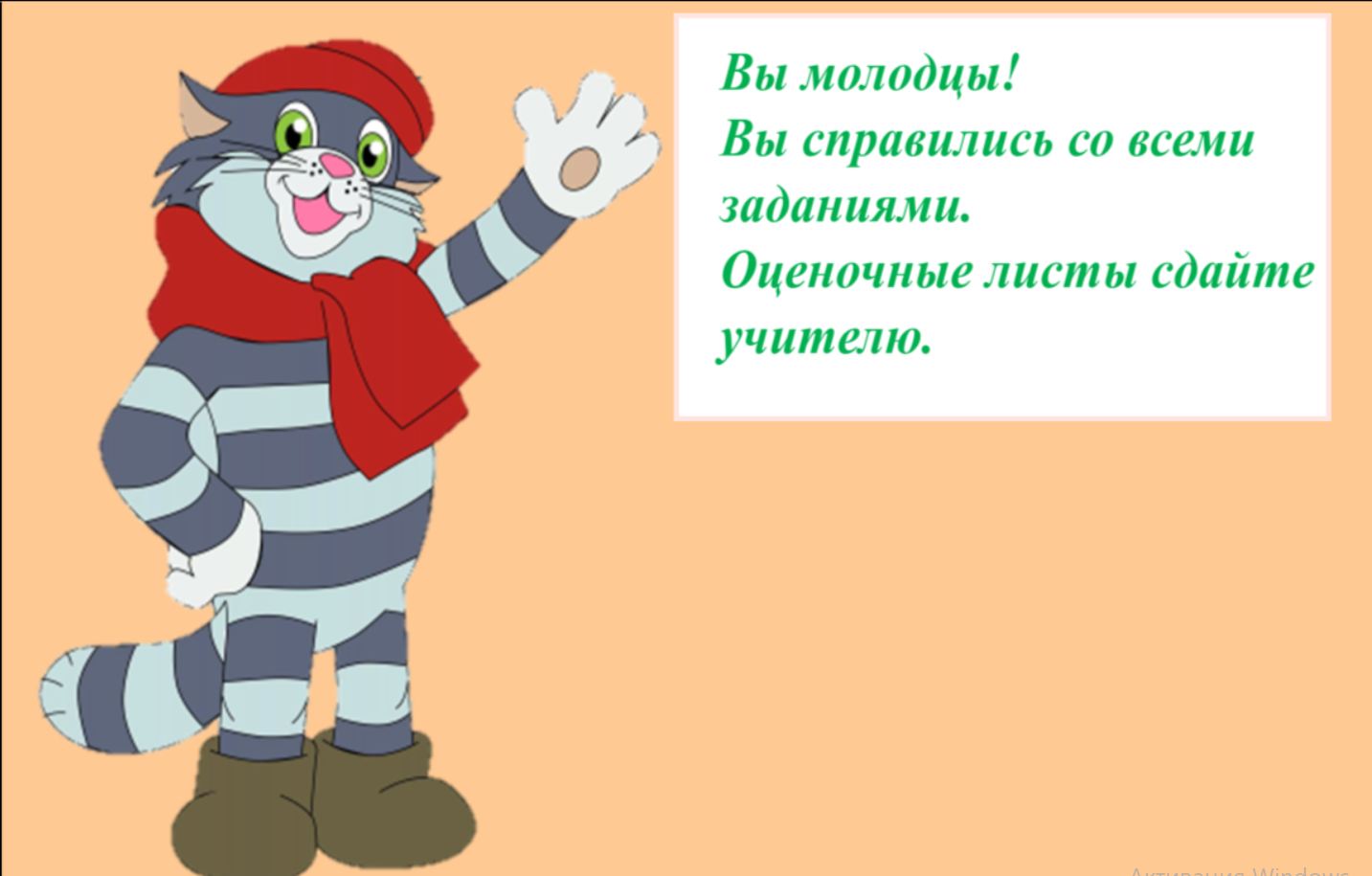 ПОДСКАЗКА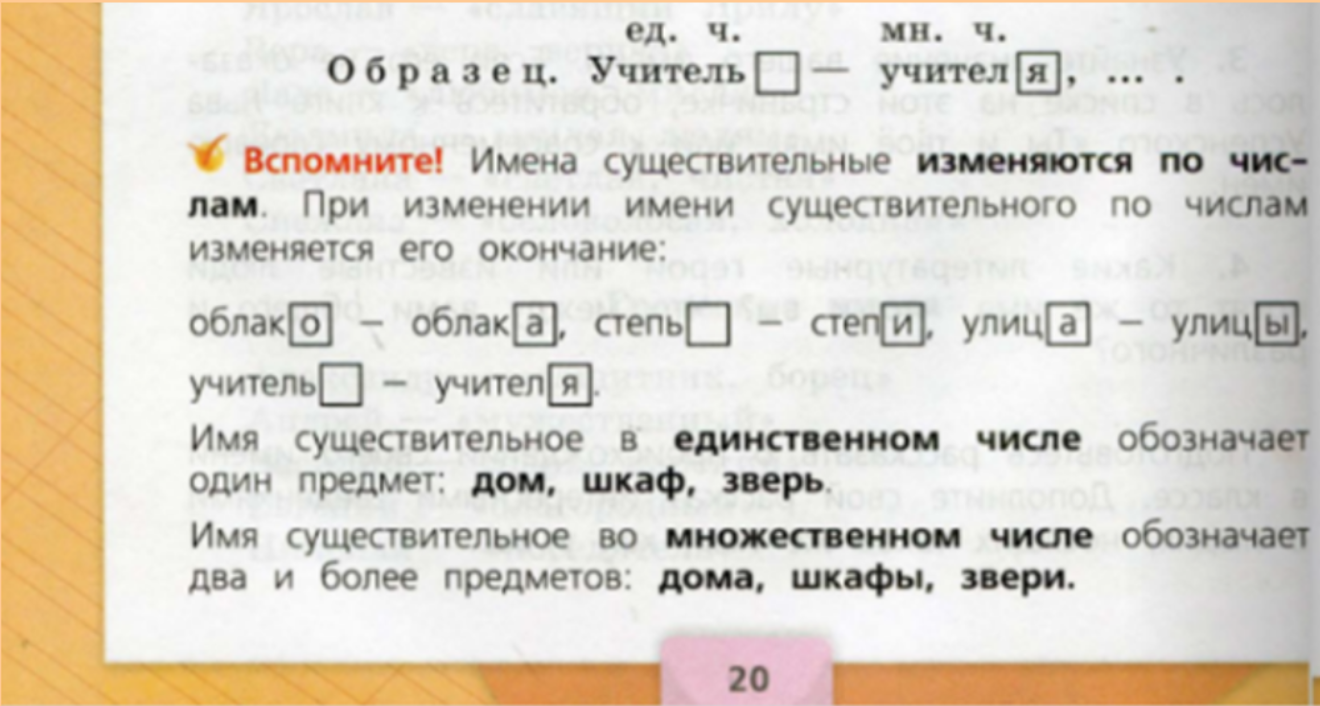 